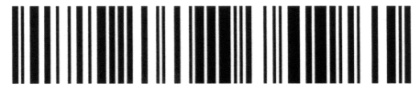 THANK YOU FOR DINING WITH US!PLEASE COME AGAINRestaurant NameAddress 1Address 23/15/09 6:06:44 PM3/15/09 6:06:44 PM3/15/09 6:06:44 PM---------------------------------------------------------------------------------------------Table: 201 Chk: #1111Guest: 2---------------------------------------------------------------------------------------------5 BLOODY MARY$ 40.751 FRESH OYSTER$ 12.50SUBTOTAL$ 53.25TAX$ 5.33GRATUITY$ 6.00TOTAL DUE$ 64.60